01-437 Гусеничная лесопожарная цистерна ёмк. 3х4 м3 на базе  БАТ-М (АТ-Т 405MУ), насос TS 8/8 800 л/мин, боевой расчёт до 4 чел., полный вес до 27.5 тн, А-401 (типа В-2) 415 лс, до 35 км/час, 1 экз., переоборудован в Германия в начале 1990-х г.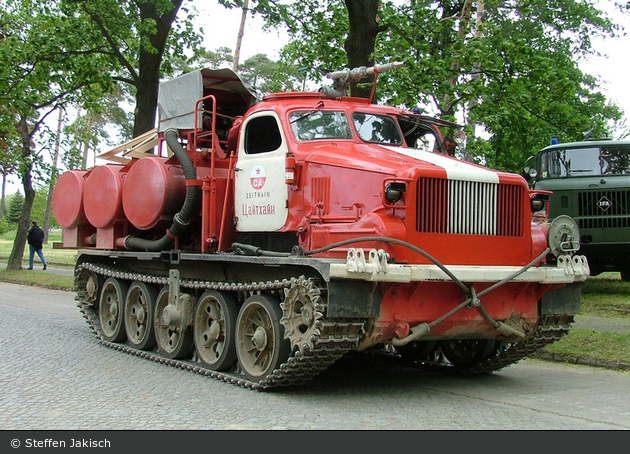  А на дверях уже снятой с эксплуатации машины ниже красной звезды написали «СА Zeithain Цайтхайн». Этой название общины в земле Саксония, где во время Великой Отечественной войны находился концлагерь Stalag 304 (IV-H), в котором было замучено до смерти 25.000 советских солдат, попавших в плен. Горы могли бы свернуть на благо Родины, а детей сколько не нарожали! Из первых уст об этом лагере и тут forum.patriotcenter.ru/index.php?topic=32073.0 Однако отдадим должное немцам из общественных объединений «Саксонские мемориалы» и «Народный Союз Германии» за сохранения мемориала и уход за военными могилами. Прав А. В. Карпов написав, что и в нашем деле без политики никак.Теперь по существу. Национальная народная армия (ННА, Nationale Volksarmee, NVA) Германской Демократической Республики (ГДР) вошла в историю как одна из наиболее боеспособных армий послевоенной Европы. Среди социалистических стран она была второй после Советской Армии по уровню подготовки и считалась наиболее надежной в ряду армий стран Варшавского договора. На 1990 год в ее составе находилось 158 путепрокладчиков БАТ/БАТ-М (modellversium.de).  БАТ-М (бульдозер на артиллерийском тягаче, М - модернизированный) - это инженерная машин для преодоления разрушений и препятствий: предназначен для прокладывания колонных путей, засыпки воронок, рвов, траншей; устройства пологих спусков на крутых склонах; проделывания проходов в завалах, прокладывания просек в кустарнике, мелколесье; расчистки дорог и колонных путей от снега, расчистки обломков зданий, отрывки кюветов; может использоваться для отрывки котлованов, окопов и укрытий для техники, грузоподъёмных работ, засыпки собранных в котловане блиндажей, убежищ. Построен на базе тяжелого артиллерийского тягача АТ-Т 405 МУ с шасси среднего танка Т-54. После роспуска ННА ГДР и вывода Советских войск из Германии одна из этих машина осталась в Гроссенхайне. В начале 1990-х годов совместными усилиями лесничества, бундесвера и местных властей машина была переоборудована в передвижную цистерну для тушения лесных пожаров в экстремальных условиях. С нее было снято все навесное оборудование, демонтированы соответствующие усиления рамы и гидросистема. По данным на bos-fahrzeuge.info на машину было установлено 3 емкости по 4000 л каждая с соответствующей обвязкой, съемная мотопомпа Johstadt TS 8/8 производительностью 800 л/мин и лафетный ствол.  Машина находилась на службе до начала 2000 года и затем была передана в AG Feuerwehrhistorik Riesa e.V., где ее переделали в лесопожарную цистерну советских вооруженных сил, которой она никогда не была.  https://www.youtube.com/watch?time_continue=3&v=jwF55FNyYQAhttps://www.youtube.com/watch?v=HZx_eqklPJA Характеристики БАТ-М путепрокладчикШассиартиллерийский тяжелый тягач АТ-Т (Изделие 405 му)Масса машины (без экипажа и оборудования)27.5 т.Габариты:— в транспортном положениидлина7.05м. (рабочий орган как показано выше)ширина4.5 м. (рабочий орган в 2-отвальном положении)высота3.95 м. (рабочий орган как показано на снимке выше)— в рабочем положениидлина10.4м. (по переднему кончику лыжи)ширина4.5м. (рабочий орган в 2-отвальном положении)высота3.4м. (верхняя точка стрелы крана)Дорожный просвет38-41.5 см.Железнодорожный габарит1-ТУдельное давление на грунт072 кг/кв. см.Минимальный радиус разворота2.64 м.Максимальный угол подъема25 градМаксимальный угол крена25 градМаксимальная глубина брода1.1 мЗапас хода по топливу1100 кмМаксимальная скорость движения.35 км/чСредняя скорость движения по грунтовым дорогам20-25 км/чСкорость прокладки колонного пути по средне пересеченной местности1.5-10 км/чСкорость прокладки колонного пути в кустарнике и низколесью4-8 км/чСкорость расчистки маршрута5-16 км/чСкорость расчистки колонного пути от снега.8-10 км/ч (при глубине снега до 1 метра)Скорость при снятии 10 см. грунта4-5 км/чПроизводительность при отрывке спусков, котлованов и т.п.400-450 куб. м/чКатегории разрабатываемых грунтовI-IVЭкипаж2 челВместимость кабины4 челДвигательдизельный V-образный А-401Мощность двигателя305.23 квт. (415 л.с.)Бульдозерное оборудование:-ширина отвала в бульдозерном положении5.0 м.-ширина отвала в грейдерном положении4.0м.-ширина отвала в двухотвальном положении4.5м.— высота отвала1.07м.-заглубление отвала от дневной поверхности0.24м.-угол поперечного наклона отвала8-9 градусов от горизонтального положенияКрановое оборудование:— грузоподъемность (при любом вылете стрелы)2 т.-максимальный вылет стрелы5.4м.Лебедка:-тяговое усилие25.5 т.-длина троса100м.